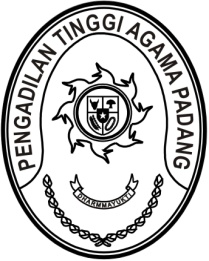 Nomor     	:	W3-A/         /KP.04.1/10/2022	Oktober 2022Lampiran	:	-Perihal	:	Penyampaian Usul Kenaikan Pangkat		Periode Oktober 2022Yth. Ketua Pengadilan Agama Tanjung PatiAssalamu’alaikum, Wr. Wb.	Memenuhi maksud surat Saudara Nomor W3-A16/1747/KP.04.1/VIII/2022 tanggal 
3 Agustus 2022 perihal Daftar Usul Mutasi pegawai a.n. Marlena NIP. 197310101994012001, dapat kami sampaikan hal-hal sebagai berikut:Usul kenaikan pangkat yang bersangutan telah disampaikan ke Badan Kepegawaian Negara Kantor Regional XII Pekanbaru dengan surat Nomor W3-A/2211/KP.04.1/8/2022 tanggal 
15 Agustus 2022;Badan Kepegawaian Negara menyatakan bahwa usul kenaikan pangkat yang bersangkutan dari golongan ruang Penata (III/c) ke Penata Tk.I (III/d) tidak dapat diproses karena tingkat pendidikan yang bersangkutan untuk diangkat dalam jabatan pengawas (eselon IV.a) tidak memenuhi syarat sebagaimana ketentuan Pasal 54 ayat (3) huruf b Peraturan Pemerintah Nomor 17 Tahun 2020 tentang Perubahan atas Peraturan Pemerintah Nomor 11 Tahun 2017 tentang Manajemen Pegawai Negeri Sipil, yakni paling rendah diploma III atau yang setara.	Demikian disampaikan, atas perhatiannya diucapkan terima kasih.WassalamKetua,Dr. Drs. H. Pelmizar, M.H.I.NIP. 195611121981031009